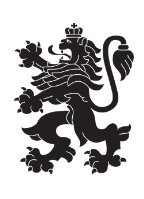 РЕПУБЛИКА БЪЛГАРИЯМинистерство на земеделиетоОбластна дирекция „Земеделие“ – гр.Пазарджик Изх.№ РД-10-4-1/11.01.2023 г.                                                            П О К А Н А   На основание  чл. 24, ал.13, от ЗСПЗЗ във връзка с чл.1, т.3 от Наредбата за определяне на цени на земеделските земи, Областна дирекция „Земеделие “- Пазарджик, организира избор за оценители на земеделски земи и трайни насаждения, вписани в регистъра на независимите оценители и притежаващи сертификат за оценителска правоспособност на земеделските земи и трайни насаждения.    УВАЖАЕМИ ГОСПОЖИ И ГОСПОДА,    Областна Дирекция ,,Земеделие“ – Пазарджик кани оценители на земеделски земи и трайни насаждения, вписани в регистъра на независимите оценители и притежаващи сертификат за оценителска правоспособност на земеделски земи  и трайни насаждения да представят на адрес ул.Екзарх Йосиф“ №3, ет.4, в срок  до 17.30 на  18.01.2023 г., оферта за изготвяне на справедлива пазарна   оценка  за определяне размера на наем, който  следва да се заплати за временното ползване за неземеделски нужди на 40,926 дка земеделски земи от ДПФ, представляващи 24,358 дка от ПИ с идентификатор 77061.221.2; 16,568 дка от ПИ с идентификатор 77061.221.3, находящи се в землището на с. Хаджиево, община Пазарджик, област Пазарджик - попадащи в границите на концесионна площ ,  за срока на концесията от 35 години.Оценката следва да е  изготвена в съответствие с чл. 3, 4 и 7 „б“ от Наредбата за реда за определяне на цени на земеделските земи и да  се комплектува с Удостоверение за характеристиките на имота ( поливност, отстояние от НМ, от Черно море, отстояние от път с трайна настилка, рентни бонификации и т. н.), ползвани при определяне на коефициентите за диференциране на началната цена на имота.С оглед определянето на справедлива оценка за право на ползване, освен по Наредбата за реда за определяне на цени на земеделските земи , е необходимо да се извърши проучване и прилагане на други методи за оценка, като следва да се има предвид и разпоредбата на чл. 76, ал. 1 от Закона за подземните богатства, в която е посочено, че обезщетенията се определят въз основа на вредите, които са пряка и непосредствена последица от увреждането на земята от дейностите, свързани с концесията и съответния договор.      Към офертите да се приложат:За юридически лица: актуално състояние, БУЛСТАТ, сертификат за оценителска правоспособност на земеделски земи и трайни насаждения издаден  от Камарата на независимите За физически лица: копие на лична карта,   сертификат за оценителска правоспособност на земеделски земи и трайни насаждения издаден  от Камарата на независимите оценители Ценова оферта за изготвяне на оценката          Критерии за избор на изпълнител ще бъде най-ниската  предложена цена  и срок за изпълнение.Настоящата покана да се публикува на  информационното табло на ОД „Земеделие” гр. Пазарджик и на официалната интернет страница на Дирекцията.

Милена Емилова Вълчинова (Директор)
11.01.2023г. 10:42ч.
ОДЗ-Пазарджик


Електронният подпис се намира в отделен файл с название signature.txt.p7s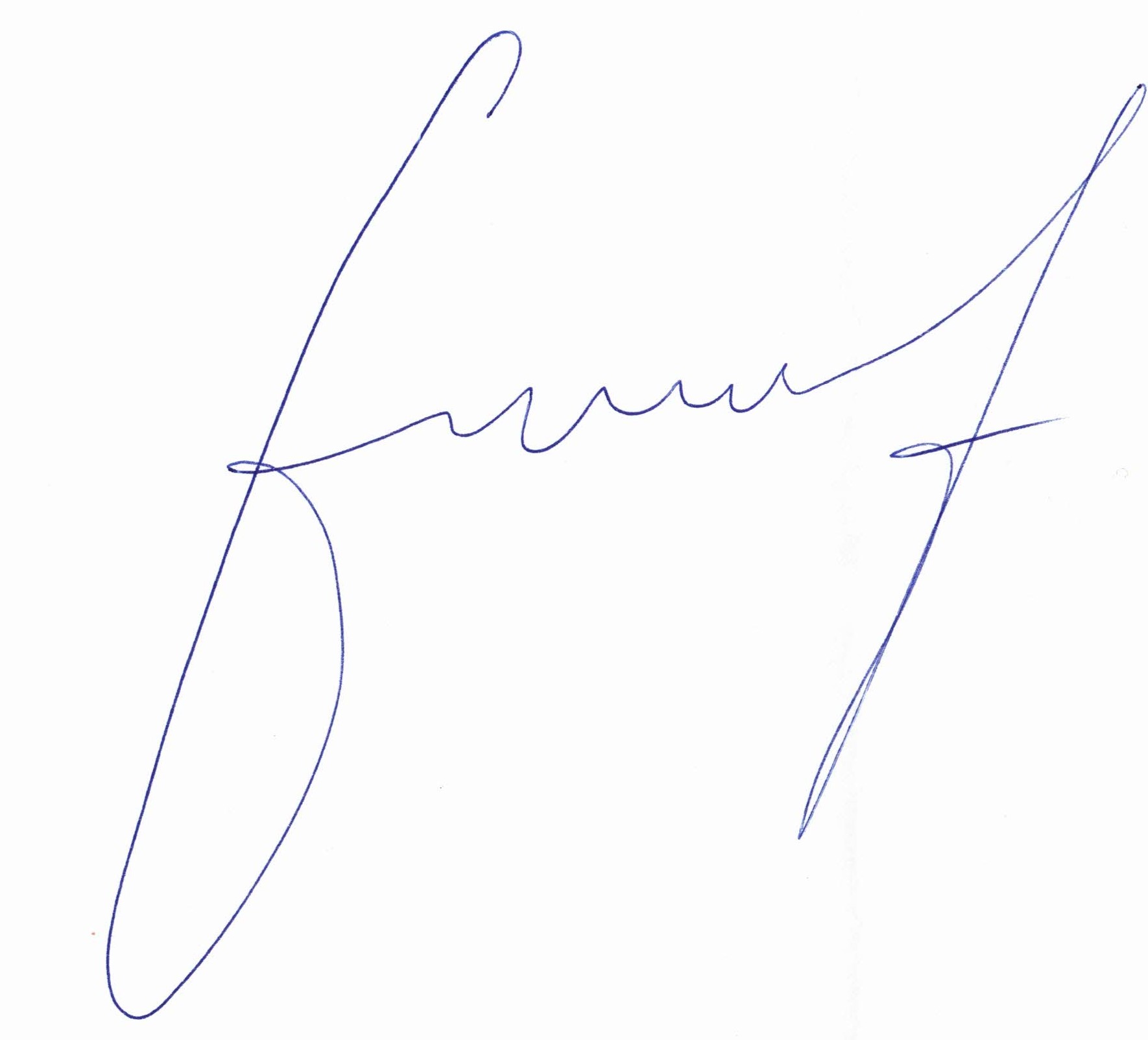 